Zur Vorlage beim Bürgermeisteramt Böbingen an der Rems		Frau Breitmeier						Tel.: 07173-18560-22Römerstraße 2 						rathaus@boebingen.de73560 Böbingen an der Rems 				www.boebingen.deHinweis: Die zentrale Vormerkung dient der einheitlichen und gerechten Vergabe von Kinderbetreuungsplätzen in der Gemeinde Böbingen an der Rems, sowie der bedarfsgerechten Planung des Angebots an Kinderbetreuungsplätzen in der Gemeinde. Der verbindliche Abschluss eines Betreuungsvertrages kann nur direkt mit der Betreuungseinrichtung nach erfolgter positiver Rückmeldung von der gewünschten Einrichtung erfolgen.Die Vormerkung ist unter Verwendung dieses Formulars vorzunehmen und soll frühzeitig, jedoch möglichst mind. 12 Monate vor der gewünschten Aufnahme vorliegen! 1. Gewünschter Aufnahmetermin:	____________________________________________Zu Beginn der Betreuung ist das Kind unter 3 Jahre                   über drei Jahre  alt.2. Aufzunehmendes Kind Name: …………………………………………………………………………………………………..Vorname: ……………………………………………………………………………..……………….. Geschlecht: männlich:		 				weiblich:	Geburtstag: ……………………………………………………………………………….. …………..Straße und Wohnort: ……………………………………………………………………………...….. Konfession:……………………………Staatsangehörigkeit:………………………………………..3. Erziehungsberechtigt/e4. Angaben zu weiteren in der Familie lebenden Kindern unter 18 Jahre 5. Gewünschte Kinderbetreuungseinrichtung:Bitte die gewünschte Rangfolge der Betreuungsangebote eintragenOberlin-Kindergarten, ev. Träger	Kindergarten St. Maria, kath. Träger	Kindertagespflege Tigerprojekt/ Tagesmutter	6. Gewünschte Betreuungsform:Regelbetreuung 8:00 bis 12:00 Uhr und 13:30 Uhr bis 16:00 Uhr		Ganztagsbetreuung  von 7.00 Uhr bis 16.00 Uhr mit Mittagessen		Oberlinkindergarten: Mo bis Do von 7:00 Uhr bis 16:00 Uhr, Fr 7:00 Uhr bis 13:30 UhrKindergarten St. Maria: Mo bis Fr von 7:00 Uhr bis 16:00 Uhr  Verlängerte Öffnungszeiten von 7.00 Uhr bis 13:30 Uhr 			Wahlweise mit oder ohne Mittagessen, (derzeit 3,00 € pro Essen)Stundenweise Betreuung (nur möglich in der Kindertagespflege Römerzwerge montags bis donnerstags 7:30 Uhr bis 17:00 Uhr und freitags 7:30 Uhr bis 14:00 Uhr, sofern bei über zwei jährigen Kindern kein freier Platz in einer Kindertagesstätte vorhanden ist und Sonnenkäfer, montags, mittwochs, donnerstags und freitags 8:15 Uhr bis 11:45 Uhr). Bei den Römerzwergen gilt eine Mindestbetreuungszeit von 15 Stunden pro Woche: Bitte hier die gewünschten Betreuungszeiten angeben:__________________________________________________________________________7. Begründung des Aufnahmeantrags bei besonderer Dringlichkeit/Bemerkungen: __________________________________________________________________________Benachrichtigung nach § 15 Landesdatenschutzgesetz (LDSG):Gemäß §§ 13 ff. LDSG setzen wir Sie in Kenntnis, dass im Rahmen der Verwaltung der Kindergärten und die Zuteilung der Betreuungsplätze die im Anmeldeformular angegebenen personenbezogenen Daten erforderlich sind und gespeichert werden. Sie werden zweckentsprechend an die Leitung der Kinderbetreuungsstätten weitergegeben. Durch die Unterzeichnung dieses Formulars zeigen Sie sich hiermit einverstanden.  ……………..…… ……………………….………………………… Ort, Datum 					Unterschrift Erziehungsberechtigte/r  …………………….. ……………………….………………………… Ort, Datum 					Unterschrift Erziehungsberechtigte/rWird vom Rathaus ausgefüllt:Weitergabe an:Oberlin-Kindergarten, ev. Träger	   Kindergarten St. Maria, kath. Träger	Kindertagespflege Römerzwerge	       Kindertagespflege Sonnenkäfer	Mit der Bitte um Prüfung und Rückmeldung an Familie und Rathaus, ob das gewünschte Betreuungsangebot möglich ist.Anmeldungfür einen Platz in einer		 Kinderbetreuungseinrichtungin Böbingen an der Rems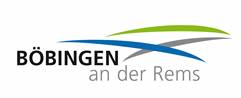 Mutter/Erziehungsberechtige(r)Vater/Erziehungsberechtige(r)Name und VornameGeburtstagStraße WohnortKonfessionStaatsangehörigkeitNotfall-Telefon, privat und ArbeitsplatzE-Mail-AdresseSorgeberechtigt ja/neinAlleinerziehend ja/neinBerufstätig ja/neinVornameGeburtstagGgf. Kindergarten/Schule